Formulari Nr. 3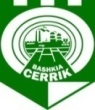 BASHKIA   CERRIK					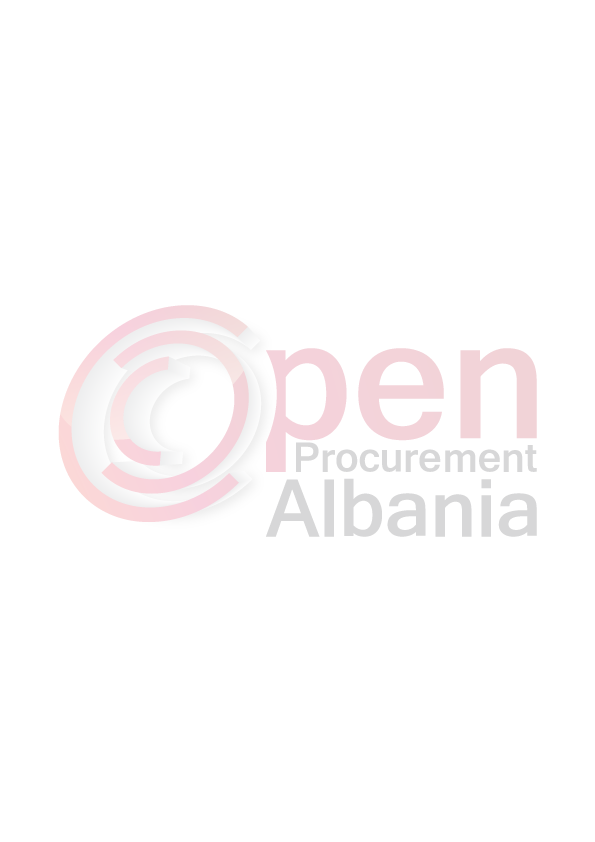  (autoriteti kontraktor)FTESE   PER   OFERTEEmri      - Bashkia  CerrikAndresa - Lagjia nr.2.CerrikTel. 0674074115, E-mail-bashkiacerrik@yahoo.comAutoritetiKontraktorBashkiaCerrik  do tezhvillojeproceduren  e prokurimit me vleretevogel me fond  limit_692450_leke (gjashteqind e nentedhjete e dymije e katerqind e pesedhjete) leke pa TVSH,me object:Objekti :Blerje e stufave eficente per bashkineCerrikData e zhvillimit do tejete,dt.01/04/2016,ora11.00 , ne Andresen www.app.gov.alJeniteluturteparaqisniofertentuajper  keteobjekteprokurimi me  ketotedhena:(Specifikimettekniketemallit)Shenim:Operatoriekonomikduhetteplotesojketokushte:Sobatduhettekenenjeeficiencejo me tevogel se 75 %;Sobatduhettejeneteveshura, ngabrenda, me tullashamotiosetejene me dopjopllakagize;Sobatduhettejeneteshoqeruara me certifikate, ngaprodhuesi, lidhur me karakteristikat e tyre.Operatori ekonomik i renditur i pari,perpara se te shpallet fitues,duhet te dorezoje prane autoritetit kontraktor dokumentat e tenderit.(Oferten, QKR, IBAN, ne perputhje me dokumentacionin e kerkuar)Operatori Ekonomik i renditur i pari  te paraqitet pran Autoritetit Kontraktor brenda 24 oresh nga shpallja e fituesit per lidhjen e Kontrates se bashku me nje model stufe sipas karakteristikave te meposhtme.Afati i kryerjes se furnizimit5dite nga lidhja e kontrates.Po keshtu te paraqese nje vertetim qe konfirmon shlyerjen e te gjitha detyrimeve te maturuara te energjise elektrike, te kontratave te energjise qe ka operatori ekonomik qe eshte i regjistruar ne Shqiperi. Mos shlyerja e detyrimeve te energjise perben shkak per skualifikimin e operatorit ekonomik sic parashikohet ne VKM 379 date 11.06.2014.LikujdimiI  fatures ne  varsitegjendijes se likujditeteve.dhefaturavetesherbimitNe  Oferten e  tij,ofertuesi duhet te  paraqese te  dhenat e plota te  personit te kontaktit.TITULLARI I AUTORITETIT KONTRAKTOR / OSE PERSONI IAUTORIZUAR PREJ TIJAltin  Toska_________________(emri, mbiemri,firma,vula)Nremertiminjesiasasiacmimivlera1Stufa ekonomike komplet (stufa + 2 bryla + 3 Tuba)cope40Shuma 2Totali